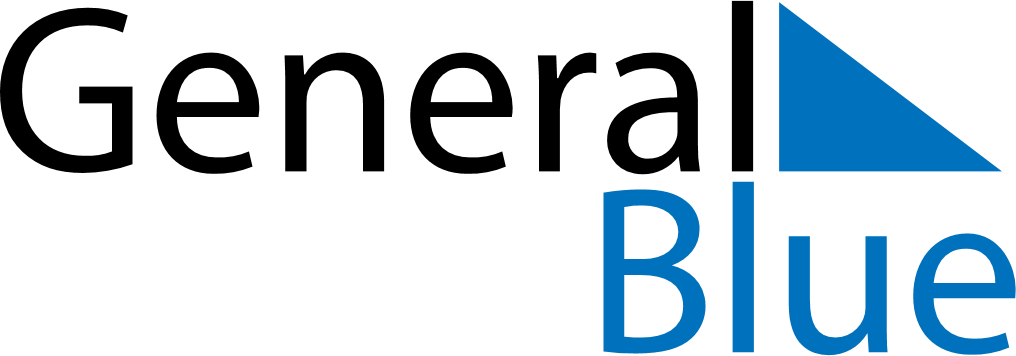 January 2027January 2027January 2027January 2027January 2027January 2027MalawiMalawiMalawiMalawiMalawiMalawiMondayTuesdayWednesdayThursdayFridaySaturdaySunday123New Year’s Day4567891011121314151617John Chilembwe Day1819202122232425262728293031NOTES